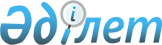 Аудандық маслихаттың 2017 жылғы 22 желтоқсандағы № 154 "2018-2020 жылдарға арналған Көптоғай ауылдық округ бюджетін бекіту туралы" шешіміне өзгерістер енгізу туралы
					
			Мерзімі біткен
			
			
		
					Ақтөбе облысы Ойыл аудандық мәслихатының 2018 жылғы 7 желтоқсандағы № 230 шешімі. Ақтөбе облысы Әділет департаментінің Ойыл аудандық Әділет басқармасында 2018 жылғы 13 желтоқсанда № 3-11-152 болып тіркелді. Мерзімі өткендіктен қолданыс тоқтатылды
      Қазақстан Республикасының 2001 жылғы 23 қаңтардағы "Қазақстан Республикасындағы жергілікті мемлекеттік басқару және өзін-өзі басқару туралы" Заңының 6 бабына және Қазақстан Республикасының 2008 жылғы 4 желтоқсандағы Бюджет Кодексінің 9-1 бабының 2 тармағына, 106, 109-1 баптарына сәйкес, Ойыл аудандық мәслихаты ШЕШІМ ҚАБЫЛДАДЫ:
      1. Аудандық мәслихаттың 2017 жылғы 22 желтоқсандағы № 154 "2018-2020 жылдарға арналған Көптоғай ауылдық округ бюджетін бекіту туралы" (нормативтік құқықтық актілерді мемлекеттік тіркеу тізілімінде № 5859 номерімен тіркелген, 2018 жылғы 31 қаңтарда Қазақстан Республикасы нормативтік құқықтық актілерінің электрондық бақылау банкінде жарияланған) шешіміне келесідей өзгерістер енгізілсін:
      1 тармақта:
      1) тармақшасында:
      кірістер
      "36 434" сандары "37 392,4" сандарымен ауыстырылсын;
      трансферттер түсімі:
      "33 962" сандары "34 920,4" сандарымен ауыстырылсын;
      2) тармақшасында:
      шығындар
      "36 434" сандары "37 392,4" сандарымен ауыстырылсын.
      2. Көрсетілген шешімнің 1 қосымшасы осы шешімнің қосымшасына сәйкес жаңа редакцияда жазылсын.
      3. "Ойыл аудандық мәслихатының аппараты" мемлекеттік мекемесі заңнамада белгіленген тәртіппен:
      1) осы шешімді Ойыл аудандық Әділет басқармасында мемлекеттік тіркеуді;
      2) осы шешімді Қазақстан Республикасы нормативтік құқықтық актілерінің электрондық түрдегі эталондық бақылау банкіне ресми жариялауға жіберуді қамтамасыз етсін.
      4. Осы шешім 2018 жылғы 1 қаңтардан бастап қолданысқа енгізіледі. 2018 жылға арналған Көптоғай ауылдық округ бюджеті
					© 2012. Қазақстан Республикасы Әділет министрлігінің «Қазақстан Республикасының Заңнама және құқықтық ақпарат институты» ШЖҚ РМК
				
      Аудандық мәслихаттың 
сессия төрағасы: 

Р. Оралбаева

      Аудандық мәслихат 
хатшысы: 

Б. Бисекенов
Аудандық мәслихаттың 2018 жылғы 7 желтоқсандағы № 230 шешіміне қосымшаАудандық мәслихаттың 2017 жылғы 22 желтоқсандағы № 154 шешіміне 1 қосымша
cанаты
cанаты
cанаты
cанаты
сомасы 
(мың теңге)
сыныбы
сыныбы
сыныбы
сомасы 
(мың теңге)
кіші сыныбы
кіші сыныбы
сомасы 
(мың теңге)
Атауы
сомасы 
(мың теңге)
1. Кірістер
37392,4
1
Салықтық түсімдер
2213
01
Табыс салығы
600
2
Жеке табыс салығы
600
04
Меншікке салынатын салықтар
1613
1
Мүлікке салынатын салықтар
40
3
Жер салығы
90
4
Көлік құралдарына салынатын салық
1483
2
Салықтық емес түсімдер
259
01
Мемлекеттік меншіктен түсетін кірістер
259
5
Мемлекет меншігіндегі мүлікті жалға беруден түсетін кірістер
259
4
Трансферттердің түсімдері
34920,4
02
Мемлекеттік басқарудың жоғары тұрған органдарынан түсетін трансферттер
34920,4
3
Аудандардың (облыстық маңызы бар қаланың) бюджетінен трансферттер
34920,4
функционалдық топ
функционалдық топ
функционалдық топ
функционалдық топ
функционалдық топ
сомасы 
(мың теңге)
функционалдық кіші топ
функционалдық кіші топ
функционалдық кіші топ
функционалдық кіші топ
сомасы 
(мың теңге)
бюджеттік бағдарламалардың әкiмшiсі
бюджеттік бағдарламалардың әкiмшiсі
бюджеттік бағдарламалардың әкiмшiсі
сомасы 
(мың теңге)
бағдарлама
бағдарлама
сомасы 
(мың теңге)
Атауы
сомасы 
(мың теңге)
ІІ. Шығындар
37392,4
01
Жалпы сипаттағы мемлекеттiк қызметтер
16555,4
1
Мемлекеттiк басқарудың жалпы функцияларын 
орындайтын өкiлдi, атқарушы және басқа органдар
16555,4
124
Аудандық маңызы бар қала, ауыл, кент, ауылдық 
округ әкімінің аппараты
16555,4
001
Аудандық маңызы бар қала, ауыл, кент, ауылдық 
округ әкімінің қызметін қамтамасыз ету жөніндегі 
қызметтер
16555,4
04
Бiлiм беру
18497
1
Мектепке дейiнгi тәрбие және оқыту
18497
124
Аудандық маңызы бар қала, ауыл, кент, ауылдық 
округ әкімінің аппараты
18497
004
Мектепке дейінгі тәрбиелеу және оқыту және 
мектепке дейінгі тәрбиелеу және оқыту 
ұйымдарында медициналық қызмет көрсетуді 
ұйымдастыру
18497
07
Тұрғын үй-коммуналдық шаруашылық
2340
3
Елді-мекендерді көркейту
2340
124
Аудандық маңызы бар қала, ауыл, кент, ауылдық 
округ әкімінің аппараты
2340
008
Елді мекендердегі көшелерді жарықтандыру
1580
009
Елді мекендердің санитариясын қамтамасыз ету
300
010
Жерлеу орындарын ұстау және туыстары жоқ 
адамдарды жерлеу
60
011
Елді мекендерді абаттандыру мен көгалдандыру
400
15
Трансферттер
0
1
Трансферттер
0
124
Аудандық маңызы бар қала, ауыл, кент, ауылдық 
округ әкімінің аппараты
0
V. Бюджет тапшылығы (профициті)
0
VI. Бюджет тапшылығын қаржыландыру 
(профицитін пайдалану)
0
8
Бюджет қаражаттарының пайдаланатын қалдықтары
49,4
1
Бюджет қаражаты қалдықтары
49,4
1
1
Бюджет қаражатының бос қалдықтары
49,4